MINISTÉRIO DA EDUCAÇÃOUNIVERSIDADE FEDERAL DE JUIZ DE FORA                                                                                                                                                                                                                                                                                                                                                                                                                                                                                                                                                                                                                                                                                                                                                                                                                                                                                                                                                                                                                                                                                                                                                                                                                                                                                                                                                                                                                                                                                                                                                                                                                                                                                                                                                                                                                                                                                                                                                                                                                                                                                                                                                                                                                                                                                                                                                                                                                                                                                                                                                                                                                                                                                                                                                                                                                                                                                                                                                                                                                                                                                                                                                                                                                                                                                                                                                                                                                                                                                                                                                                                                                                                                                                                                                                                                                                                                                                                                                                                                                                                                                                                                                                                                                                                                                                                                                                                                                                                                                                                                                                                                                                                                                                                                                                                                                                                                                                                                                                                                                                                                                                                                                                                                                                                                                                                                                                                                                                                                                                                                                                                                                                                                                                                                                                                                                                                                                                                                                                                                                                                                                                                                                                                                                                                                                                                                                                                                                                                                                                                                                                                                                                                                                                                                                                                                                                                                                                                                                                                                                                                                                                                                                                                                                                                                                                                                                                                                                                                                                                                                                                                                                                                                                                                                                                                                                                                                                                                                                                                                                                                                                                                                                                                                                                                                                                                                                                                                                                                                                                                                                                                                                                                                                                                                                                                                                                                                                                                                                                                                                                                                                                                                                                                                                                                                                                                                                                                                                                                                                                                                                                                                                                                                                                                                                                                                                                                                                                                                                                                                                                                                                                                                                                                                                                                                                                                                                                                                                                                                                                                                                                                                                                                                                                                                                                                                                                                                                                                                                                                                                                  REGISTRO DE EQUIPARAÇÃO AO ESTÁGIO OBRIGATÓRIO(De acordo com o § 3º do Art. 2º da Lei 11.788/08, que dispõe sobre os estágios)Este formulário somente será processado se acompanhado da DECLARAÇÃO ANEXA.Todas as informações deste documento devem ser DIGITADAS.Aluno(a):                                                                                                                                                    Matrícula:                                                                                                                                                   Curso:                                                                                                                                                        Disciplina de estágio obrigatório a ser equiparada:                                                                                    Código da disciplina de estágio obrigatório a ser equiparada:                                                                  Carga horária prevista para a integralização da disciplina de estágio obrigatório:               horas.Atividade acadêmica desenvolvida em conformidade com o Projeto Pedagógico do Curso (ANEXAR): (  ) Extensão	(  ) Iniciação Científica	  (  ) Monitoria	  (  ) Outro:                                                        Nome do Projeto:                                                                                                                                       Período de participação no Projeto:  Início:                    (dd/mm/aaaa) Fim:                      (dd/mm/aaaa)Carga horária realizada no Projeto:               horas.                                                                                                                                                                                                                                                                                                                                                                                                                                                                                                                                                                                                                                                                                                                                                                                                                                                                                                                                                                                                                                                                                                                                                                                                                                                                                                                                                                                                                                                                                                                                                                                                                                                                                                                                                                                                                                                                                                                                                                                                                                                                                                                                                                                                                                                                                                                                                                                                                                                                                                                                                                                                                                                                                                                                                                                                                                                                                                                                                                                                                                                                                                                                                                                                                                                                                                                                                                                                                                       Professor(a) Coordenador(a) do Projeto:                                                                                                  Local de desenvolvimento do Projeto:                                                                                                       Principais atividades desenvolvidas no Projeto:Juiz de Fora, .... de .............. de 201...___________________________________Aluno(a)Assinatura por extenso___________________________________Coordenador(a) do ProjetoAssinatura sob carimbo pessoal ou por extenso__________________________________Professor(a) responsável pela disciplina de estágioAssinatura sob carimbo pessoal ou por extenso___________________________________Presidente da COEAssinatura sob carimbo pessoal ou por extensoMINISTÉRIO DA EDUCAÇÃOUNIVERSIDADE FEDERAL DE JUIZ DE FORA DECLARAÇÃOEu, ......................................................................................., aluno(a) do curso de ............................................., matrícula .........................., portador(a) do RG nº ........................, declaro que não fiz uso da presente atividade acadêmica, registrada no formulário anexo, para fins de creditação de carga horária, prevista pela Resolução nº 018/2002 do Conselho Setorial de Graduação, alterada pela Resolução nº 023/2004,  que dispõe sobre a flexibilização dos currículos de graduação.Declaro ainda estar ciente que não me será permitido pleitear, posteriormente, para integralização curricular, a atividade aqui equiparada ao estágio obrigatório.Juiz de Fora, ....... de .......................... de 201....________________________________________Aluno(a)Assinatura por extenso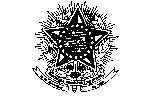 